                                                      CÜMLE VE ÖZELLİKLERİArda: Babam  dün geldi.      Emre:Babam ve annem bugün geldi.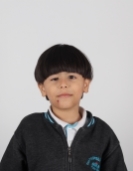 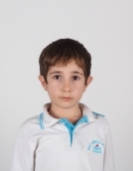 Yukarıda Arda ve Emre bir iş,bir oluş bildiren cümleler kullanmışlardır.Duygu,istek,düşünce, veya bir haberi bildiren sözcük ya da sözcük gruplarına cümle(tümce) denir.Yarın akşam maça gideceğiz.—haber bildiriyor.   Babam sessizce odama geldi.—haber bildiriyor.Ben sizinle gelmek istiyorum.-İstek bildiriyor.  Bize bu konuda yardımcı olmalısın.-İstek bildiriyor.Hızlı koşmak için idman yapmalısın.-Düşünce bildiriyor. Daha çok çalışmalısın.-Düşünce bildiriyor.                                                        CÜMLENİN ÖZELLİKLERİCümlenin ilk harfi büyük harfle başlar.Cümle birden fazla kelimenin bir araya gelmesiyle oluştuğu gibi tek bir kelimeden de olabilir.Cümlelerin sonuna cümlenin anlamına göre soru işareti(?),nokta(.),iki nokta(:)veya ünlem işareti(!) konulur.Bir sözcüğün ya da sözcük grubunun cümle olması için bir duygu,düşünce,durum veya haber bildirmesi gerekir.‘Ekrem Bey  dün ‘ cümle değildir.   ‘Ekrem Bey dün okula geldi.’ Cümledir.KURALLI- KURALSIZ(DEVRİK)  CÜMLE        Arda:Dersime çok çalıştım.                                               Emre:Çok çalıştım dersime.Yukarıda Arda ile Emre her ikisi de derslerine çok çalışmışlar.Yalnız Arda cümleyi kurarken eylemi(fiili)sonda söylemiştir.Emre ise eylemi cümlenin ortasında söylemiştir.Yüklemi (eylemi)sonda bulunan cümlelere KURALLI CÜMLE denir.’Dersime çok çalıştım.’cümlesinde çalışmak eylemi sonda olduğu için bu cümle kurallı cümledir.Yüklemi sonda olmayıp,cümlenin ortasında veya başında bulunan cümlelere KURALSIZ  CÜMLE denir.’Çok çalıştım dersime’cümlesinde çalışmak eylemi cümlenin sonunda değil de ortasında olduğu için kuralsız (devrik)cümledir.           ETKİNLİKAşağıdaki kuralsız cümleleri kurallı cümle haline getirin.1.Uzat ayağını yorganına göre-  ……………………..    ………………………..   ………………   ……………….2.Göl olur damlaya damlaya -……………………..      …………………………    ……………  ………………3.Dil doğar düşünceden  -       …………….      ……………………………    ……………………….